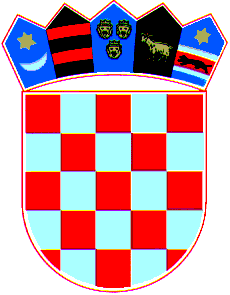        REPUBLIKA HRVATSKAPOŽEŠKO-SLAVONSKA ŽUPANIJA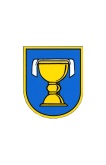               OPĆINA JAKŠIĆ              Općinski načelnikKLASA: 022-01/18-01/133URBROJ: 2177/04-02/18-01	Jakšić, 14. listopad 2018.Na temelju članka 48. Statuta Općine Jakšić (Službeni glasnik Općine Jakšić br. 116/18), općinski načelnik Općine Jakšić objavljujePOZIV JAVNOSTIza dostavu prijedloga za Program izgradnje objekata i uređaja komunalne infrastrukture Općine Jakšić za 2019.godinuPoštovani,Temeljem Zakona o komunalnom gospodarstvu i čl.11. Zakona o pravu na pristup informacijama (pročišćeni tekst)  pozivamo Vas da sudjelujete u otvorenom savjetovanju u donošenju: Programa izgradnje objekata i uređaja komunalne infrastrukture Općine Jakšić za 2019.godinuCilj provođenja savjetovanja sa zainteresiranom javnošću je upoznavanje javnosti s nacrtom Programa gradnje objekata i uređaja komunalne infrastrukture za 2019. godinu, te dobivanja mišljenja, primjedbi i prijedloga te eventualno prihvaćanje zakonitih i stručno utemeljenih mišljenja, primjedbi i prijedloga.Svoje prijedloge, primjedbe i sugestije možete poslati na e-mail: opcina.jaksic@po.t-com.hrSavjetovanje je otvoreno do: 14. studenog 2018.Napomena: Nakon završetka savjetovanja objavit će se Izvješće o provedenom savjetovanju s javnošću, koje sadrži zaprimljene prijedloge i primjedbe te očitovanja s razlozima za neprihvaćanje pojedinih prijedloga i primjedbi.	                                                                                         OPĆINSKI NAČELNIK				                                                                           	                                                                                         Ivica Kovačević, dipl.ing.v.r.                         